     ΕΛΛΗΝΙΚΗ ΔΗΜΟΚΡΑΤΙΑ 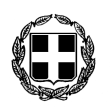       ΝΟΜΟΣ ΔΩΔΕΚΑΝΗΣΟΥ                 ΔΗΜΟΣ ΚΩΑπόσπασμα από το 2ο πρακτικό της από 11-02-2014   συνεδρίασηςτης Οικονομικής Επιτροπής του Δήμου Κω.ΠΕΡΙΛΗΨΗ  «Ψήφιση πιστώσεων για την καταβολή των μισθωμάτων Α΄ Εξαμήνου οικ. έτους 2014 των ακινήτων που μισθώνει ο Δήμος Κω»	Σήμερα στις 11 Φεβρουαρίου 2014, ημέρα Τρίτη & ώρα 13:00, η Οικονομική Επιτροπή του Δήμου Κω, συνήλθε σε δημόσια συνεδρίαση στο Δημοτικό Κατάστημα, ύστερα από την υπ’ αριθ. πρωτ.  4265/07-02-2014 πρόσκληση, που εκδόθηκε από τον Πρόεδρο, και γνωστοποιήθηκε  στα μέλη της, αυθημερόν, σύμφωνα με τις διατάξεις των άρθρων 72, 74 και 75 του Ν. 3852/2010 (ΦΕΚ 87 / Α΄ /07-06-2010) – «Νέα Αρχιτεκτονική της  Αυτοδιοίκησης και της Αποκεντρωμένης Διοίκησης – Πρόγραμμα Καλλικράτης» .   	Πριν από την έναρξη της συνεδρίασης αυτής, ο Πρόεδρος διαπίστωσε ότι στο σύνολο των   μελών ήσαν :         Στην συνεδρίαση παρευρέθηκε υπάλληλος του Δήμου Κω, για την ορθή τήρηση των πρακτικών, όπως προβλέπεται από τις διατάξεις του άρθρου 75 του Ν.3852/2010.              Ο Πρόεδρος, ύστερα από την διαπίστωση απαρτίας, κήρυξε την έναρξη της  συνεδρίασης και  εισηγήθηκε  ως κατωτέρω τα θέματα της ημερήσιας διάταξης.ΘΕΜΑ 22ο ΑΡ. ΑΠΟΦ. : 40       Ο  Πρόεδρος  εισηγούμενος το 22ο θέμα  της ημερήσιας διάταξης  έθεσε στη διάθεση των μελών  το Α.Π. 3737/04-2-2014 έγγραφο της Οικονομικής Υπηρεσίας του Δήμου με το οποίο ζητείται από την Οικονομική Επιτροπή η έγκριση δαπάνης και η ψήφιση της σχετικής πίστωσης σε βάρος των σχετικών Κ.Α. Εξόδων του προϋπολογισμού 2014 για πληρωμή των μισθωμάτων ακινήτων που μισθώνει ο Δήμος, σύμφωνα με την συνημμένη, στο έγγραφο, κατάσταση μισθωμάτων.        Στη συνέχεια ζήτησε από τα μέλη να αποφασίσουν σχετικά με την έγκριση των προαναφερόμενων δαπανών και την ψήφιση των σχετικών πιστώσεων οι οποίες αφορούν μισθώματα ακινήτων που μισθώνει ο Δήμος, για το Α΄ εξάμηνο το 2014.          Ακολούθησε διαλογική συζήτηση κατά τη διάρκεια της οποίας διατυπώθηκαν διάφορες απόψεις επί του θέματος.        Στη συνέχεια ο Πρόεδρος  κάλεσε  τα μέλη να ψηφίσουν.Υπέρ της πρότασης ψήφισαν ο Πρόεδρος κ. Γιωργαράς Αντώνιος και  πέντε (5) μέλη: 1) Ρούφα Ιωάννα,  2)  Μήτρου Εμμανουήλ, 3) Πης Σταμάτιος, 4) Μουζουράκης Θεόφιλος, 5) Παπαχρήστου –Ψύρη Ευτέρπη.             Η Οικονομική  Επιτροπή μετά από διαλογική συζήτηση, ανταλλαγή θέσεων και απόψεων, αφού έλαβε υπόψη της :           Την εισήγηση του Προέδρου   Τις διατάξεις των άρθρων 72 και 75 του Ν. 3852/2010Το Α.Π. 3737/04-2-2014 έγγραφο της  Οικονομικής Υπηρεσίας Την συζήτηση που προηγήθηκε  και τις απόψεις που διατυπώθηκαν     ΑΠΟΦΑΣΙΖΕΙ  ΟΜΟΦΩΝΑ Εγκρίνει τις δαπάνες και ψηφίζει  τις αντίστοιχες πιστώσεις, για εξόφληση μισθωμάτων  ακινήτων που μισθώνει ο Δήμος και αφορούν το Α΄ εξάμηνο 2014, σε βάρος των σχετικών Κ.Α. , όπως   παρουσιάζονται  συνολικά παρακάτω : Ποσού  48.642,25 ευρώ σε βάρος του Κ.Α Εξόδου 10.6232 του Προϋπολογισμού οικ. έτους 2014 του Δήμου Κω.Ποσού 8.433,15 ευρώ σε βάρος του Κ.Α. Εξόδου 15.6232 του Προϋπολογισμού οικ. έτους 2014 του Δήμου Κω.Ποσού 2.700,00 ευρώ σε βάρος του Κ.Α Εξόδου 30.6232 του Προϋπολογισμού οικ. έτους 2014 του Δήμου Κω.Ποσού 3.596,70 ευρώ σε βάρος του Κ.Α Εξόδου 15.7413.02 του Προϋπολογισμού οικ. έτους 2014 του Δήμου Κω.Ειδικότερα εγκρίνει τις δαπάνες και ψηφίζει  τις αντίστοιχες πιστώσεις,  σε βάρος των σχετικών Κ.Α. , για την εξόφληση μισθωμάτων ακινήτων Α΄ εξαμήνου 2014,  που μισθώνει ο Δήμος Κω, έτους 2014,  όπως   αναλυτικά παρουσιάζονται   παρακάτω: ………….……………………………………………………………………………………………...Αφού συντάχθηκε και αναγνώσθηκε το πρακτικό αυτό, υπογράφεται ως κατωτέρω.ΠΑΡΟΝΤΕΣΓιωργαράς ΑντώνιοςΡούφα Ιωάννα	   Μαρκόγλου Σταμάτιος Μήτρου ΕμμανουήλΠης ΣταμάτιοςΜουζουράκης Θεόφιλος  Παπαχρήστου –Ψύρη Ευτέρπη     ΑΠΟΝΤΕΣ Κιλιμάτος ΝικόλαοςΖερβός Νικόλαος Μπαραχάνος Αθανάσιος Σιφάκης Ηλίας            οι οποίοι  κλήθηκαν   και  αιτιολογημένα δεν προσήλθανΚΑΤΑΣΤΑΣΗ ΜΙΣΘΩΜΑΤΩΝ ΑΚΙΝΗΤΩΝ ΠΟΥ ΜΙΣΘΩΝΕΙ Ο ΕΝΙΑΙΟΣ ΔΗΜΟΣ ΚΩ  Α’ ΕΞΑΜΗΝΟΥ ΟΙΚ. ΕΤΟΥΣ 2014ΚΑΤΑΣΤΑΣΗ ΜΙΣΘΩΜΑΤΩΝ ΑΚΙΝΗΤΩΝ ΠΟΥ ΜΙΣΘΩΝΕΙ Ο ΕΝΙΑΙΟΣ ΔΗΜΟΣ ΚΩ  Α’ ΕΞΑΜΗΝΟΥ ΟΙΚ. ΕΤΟΥΣ 2014ΚΑΤΑΣΤΑΣΗ ΜΙΣΘΩΜΑΤΩΝ ΑΚΙΝΗΤΩΝ ΠΟΥ ΜΙΣΘΩΝΕΙ Ο ΕΝΙΑΙΟΣ ΔΗΜΟΣ ΚΩ  Α’ ΕΞΑΜΗΝΟΥ ΟΙΚ. ΕΤΟΥΣ 2014ΚΑΤΑΣΤΑΣΗ ΜΙΣΘΩΜΑΤΩΝ ΑΚΙΝΗΤΩΝ ΠΟΥ ΜΙΣΘΩΝΕΙ Ο ΕΝΙΑΙΟΣ ΔΗΜΟΣ ΚΩ  Α’ ΕΞΑΜΗΝΟΥ ΟΙΚ. ΕΤΟΥΣ 2014ΚΑΤΑΣΤΑΣΗ ΜΙΣΘΩΜΑΤΩΝ ΑΚΙΝΗΤΩΝ ΠΟΥ ΜΙΣΘΩΝΕΙ Ο ΕΝΙΑΙΟΣ ΔΗΜΟΣ ΚΩ  Α’ ΕΞΑΜΗΝΟΥ ΟΙΚ. ΕΤΟΥΣ 2014ΚΑΤΑΣΤΑΣΗ ΜΙΣΘΩΜΑΤΩΝ ΑΚΙΝΗΤΩΝ ΠΟΥ ΜΙΣΘΩΝΕΙ Ο ΕΝΙΑΙΟΣ ΔΗΜΟΣ ΚΩ  Α’ ΕΞΑΜΗΝΟΥ ΟΙΚ. ΕΤΟΥΣ 2014ΚΑΤΑΣΤΑΣΗ ΜΙΣΘΩΜΑΤΩΝ ΑΚΙΝΗΤΩΝ ΠΟΥ ΜΙΣΘΩΝΕΙ Ο ΕΝΙΑΙΟΣ ΔΗΜΟΣ ΚΩ  Α’ ΕΞΑΜΗΝΟΥ ΟΙΚ. ΕΤΟΥΣ 2014ΚΑΤΑΣΤΑΣΗ ΜΙΣΘΩΜΑΤΩΝ ΑΚΙΝΗΤΩΝ ΠΟΥ ΜΙΣΘΩΝΕΙ Ο ΕΝΙΑΙΟΣ ΔΗΜΟΣ ΚΩ  Α’ ΕΞΑΜΗΝΟΥ ΟΙΚ. ΕΤΟΥΣ 2014ΚΑΤΑΣΤΑΣΗ ΜΙΣΘΩΜΑΤΩΝ ΑΚΙΝΗΤΩΝ ΠΟΥ ΜΙΣΘΩΝΕΙ Ο ΕΝΙΑΙΟΣ ΔΗΜΟΣ ΚΩ  Α’ ΕΞΑΜΗΝΟΥ ΟΙΚ. ΕΤΟΥΣ 2014ΜΙΣΘΩΤΗΣΕΚΜΙΣΘΩΤΗΣΜΙΣΘΙΟ (ΑΚΙΝΗΤΟ)ΑΠΟΦΑΣΗ Δ.Σ. ΚΩ ΓΙΑ ΤΗ ΜΙΣΘΩΣΗ ΤΟΥ ΑΚΙΝΗΤΟΥΑΡ.ΠΡΩΤ. ΣΥΜΦΩΝΗΤΙΚΟΥΔΙΑΡΚΕΙΑ ΣΥΜΒΑΣΗΣΧΡΗΣΗ ΑΚΙΝΗΤΟΥΕΤΗΣΙΟ ΜΙΣΘΩΜΑ Α’ ΕΞΑΜΗΝΟΥΚ.Α. ΕΞΟΔΟΥΔ.Ε. ΚΩΚΑΡΑΝΙΚΟΛΑΣ ΕΜΜΑΝΟΥΗΛ ΤΟΥ ΚΩΝ/ΝΟΥΙΣΟΓΕΙΟ ΑΚΙΝΗΤΟ ΕΠΙ ΤΩΝ ΟΔΩΝ ΦΑΙΝΑΡΕΤΗΣ ΚΑΙ ΑΡΤΕΜΗΣΙΑΣ ΠΟΛΕΩΣ ΚΩ357/29-11-13 48325/18-12-131/1/2014 ΕΩΣ           31-12-2023 Κ.ΑΠ.Η ΔΗΜΟΥ ΚΩ -ΛΕΣΧΗ ΦΙΛΙΑΣ & ΔΗΜΙΟΥΡΓΙΑΣ4.860,00 10.6232Δ.Ε. ΚΩΦΩΤΑΚΗ ΕΙΡΗΝΗΙΣΟΓΕΙΟ ΑΚΙΝΗΤΟ ΕΠΙ ΤΗΣ ΟΔΟΥ ΠΑΛΑΙΩΝ ΕΘΕΛΟΝΤΩΝ ΠΟΛΕΜΙΣΤΩΝ ΠΟΛΕΩΣ ΚΩ 359/4-10-1023174/8-11-108/11/2010 ΕΩΣ 8/11/2014  ΔΗΜΟΤΙΚΟ ΙΑΤΡΕΙΟ ΚΩ4.800,00 15.6232Δ.Ε. ΚΩΚΟΚΩΝΑ ΧΗΡΑ Μ.ΓΕΩΡΓΙΑΔΗ, ΓΕΩΡΓΙΑΔΗΣ ΠΑΥΛΟΣ, ΓΕΩΡΓΙΑΔΟΥ ΕΥΑΓΓΕΛΙΑ, ΓΕΩΡΓΙΑΔΗΣ ΜΥΡΩΝΑΣ, ΖΕΡΒΑΝΟΣ Π. ΙΩΑΝΝΗΣΤΟ ΥΠΟ ΚΜ 1700 ΓΑΙΩΝ ΕΞΟΧΗΣ ΕΠΙ ΤΗΣ ΟΔΟΥ ΓΡΗΓΟΡΙΟΥ Ε’(ΔΙΠΛΑ ΣΤΗ ΡΩΜΑΙΚΗ ΚΑΤΟΙΚΙΑ)98/13-3-200911429/1-6-20091/6/2009 ΕΩΣ 1/6/2019ΧΩΡΟΣ ΣΤΑΘΜΕΥΣΗΣ ΑΥΤΟΚΙΝΗΤΩΝ2.700,0030.6232Δ.Ε. ΚΩΚΑΡΑΒΟΚΥΡΟΣ ΙΩΑΝΝΗΣ, ΚΑΡΑΒΟΚΥΡΟΥ ΕΥΔΟΞΙΑ, ΚΑΡΑΒΟΚΥΡΟΥ ΑΝΑΣΤΑΣΙΑΤΑ ΥΠΟ ΚΜ 981Α ΓΑΙΩΝ ΚΩ ΕΞΟΧΗΣ ΚΑΙ 1657 ΟΙΚΟΔΟΜΩΝ ΚΩ ΕΞΟΧΗΣ36/25-2-200530.385/27-4-2005 ΜΙΣΘΩΤΗΡΙΟ ΣΥΜΒΟΛΑΙΟΜΕΧΡΙΣ ΟΤΟΥ ΚΥΡΩΘΕΙ Η ΠΡΑΞΗ ΕΦΑΡΜΟΓΗΣ ΤΟΥ Ν1337/83 ΚΑΙ ΝΑ ΥΠΑΧΘΕΙ Η ΠΕΡΙΟΧΗ ΣΕ ΡΥΜΟΤΟΜΙΚΟ ΣΧΕΔΙΟΔΗΜΟΤΙΚΟ ΣΤΑΔΙΟ & ΑΘΛΗΤΙΚΟ ΚΕΝΤΡΟ ΚΩ3.115,1515. 6232Δ.Ε. ΚΩΓΙΑΡΕΝ ΜΟΥΣΤΑΦΑΣΙΣΟΓΕΙΟ ΑΚΙΝΗΤΟ ΣΤΗΝ ΠΕΡΙΟΧΗ ΠΛΑΤΑΝΙΟΥ ΠΟΛΕΩΣ ΚΩ10/2009 ΑΠΟΦΑΣΗ ΕΠΑΡΧΙΑΚΟΥ ΣΥΜΒΟΥΛΙΟΥ ΚΩ (Ν3852/10 ΑΡΘΡΟ 283 ΠΑΡ.2)26120/5-7-131/7/2013 ΕΩΣ 30-6-20167ο ΝΗΠΙΑΓΩΓΕΙΟ ΣΤΗΝ ΠΕΡΙΟΧΗ ΠΛΑΤΑΝΙΟΥ ΠΟΛΕΩΣ ΚΩ4.080,0010. 6232Δ.Ε. ΚΩΠΑΣΑΝΙΚΟΛΑΚΗΣ ΓΕΩΡΓΙΟΣΙΣΟΓΕΙΟ ΑΚΙΝΗΤΟ ΣΤΟ ΖΗΠΑΡΙ28/2008 ΑΠΟΦΑΣΗ ΕΠΑΡΧΙΑΚΟΥ ΣΥΜΒΟΥΛΙΟΥ ΚΩ(Ν3852/10 ΑΡΘΡΟ 283 ΠΑΡ.2)449/31-10-12 Δ.Σ. ΚΩ             10/10/2012 ΕΩΣ 9-10-2015 2ο ΝΗΠΙΑΓΩΓΕΙΟ ΖΗΠΑΡΙΟΥ4.080,00 10. 6232Δ.Ε. ΚΩΙΕΡΑ ΜΗΤΡΟΠΟΛΗ ΚΩ-ΝΙΣΥΡΟΥ-ΕΚΚΛΗΣΙΑΣΤΙΚΟ ΓΗΡΟΚΟΜΕΙΟ ΑΓ.ΝΕΚΤΑΡΙΟΣΙΣΟΓΕΙΟ ΑΚΙΝΗΤΟ ΕΠΙ ΤΗΣ ΟΔΟΥ ΚΑΝΑΡΗ ΠΟΛΕΩΣ ΚΩ170/2011 ΑΠΟΦ.ΟΙΚΟΝΟΜΙΚΗΣ ΕΠΤΡΟΠΗΣ ΔΗΜΟΥ ΚΩ44892/1-12-20111/12/11 ΕΩΣ 30/11/17ΤΜΗΜΑ ΟΙΚΟΝΟΜΙΚΩΝ ΜΕΤΑΝΑΣΤΩΝ  ΚΑΙ ΣΥΜΒΟΥΛΙΟΥ ΕΝΤΑΞΗΣ ΜΕΤΑΝΑΣΤΩΝ ΔΗΜΟΥ ΚΩ13.860,0010. 6232Δ.Ε. ΚΩΒΑΚΟΥΦ ΚΩΤΑ ΥΠΟ ΚΜ 1697 ΓΑΙΩΝ ΚΩ ΤΜΗΜ.ΟΙΚΟΠΕΔΩΝ ΕΠΙ ΤΩΝ ΟΔΩΝ ΓΡΗΓΟΡΙΟΥ Ε ΚΑΙ ΑΝΑΠΑΥΣΕΩΣ ΠΟΛΕΩΣ ΚΩ448/31-10-2012380/21-11-1221-11-12 ΕΩΣ 30-8-2016ΧΩΡΟΣ ΣΤΑΘΜΕΥΣΗΣ ΑΥΤΟΚΙΝΗΤΩΝ518,00 ΕΤΗΣΙΟ ΜΙΣΘΩΜΑ15.6232Δ.Ε. ΔΙΚΑΙΟΥΧΑΤΖΗΔΑΥΙΔ ΣΤΑΜΑΤΗΣ ΤΟΥ ΙΑΚΩΒΟΥΙΣΟΓΕΙΟ ΟΙΚΗΜΑ ΣΤΟΝ Τ.Δ. ΠΥΛΙΟΥ ΣΤΗΝ ΠΕΡΙΟΧΗ ΑΓ.ΓΕΩΡΓΙΟΥ 450/201240462/23-11-20121/7/2012 ΕΩΣ 30/6/2020  ΓΡΑΜΜΑΤΟ-ΘΥΡΙΔΕΣ ΑΓ. ΓΕΩΡΓΙΟΥ-ΠΥΛΙ547,68 10. 6232Δ.Ε. ΔΙΚΑΙΟΥΘΕΟΔΩΡΟΥ ΒΑΣΙΛΙΚΗΙΣΟΓΕΙΟ ΟΙΚΗΜΑ ΣΤΟΝ Τ.Δ.ΠΥΛΙΟΥ ΣΤΗΝ ΠΕΡΙΟΧΗ ΑΓ.ΝΙΚΟΛΑΟΥ450/201241419/30-11-20121/7/2012 ΕΩΣ 30/6/2020  ΓΡΑΜΜΑΤΟΘΥΡΙΔΕΣ ΑΓ.ΝΙΚΟΛΑΟΥ-ΠΥΛΙ622,38 10. 6232Δ.Ε. ΔΙΚΑΙΟΥΜΑΡΙΝΟΣ Σ. ΗΛΙΑΣΥΠΟΓΕΙΑ ΑΠΟΘΗΚΗ ΔΥΤΙΚΑ ΤΩΝ ΥΠΗΡΕΣΙΩΝ ΤΗΣ Δ/ΝΣΗΣ ΤΟΠ.ΑΝΑΠΤΥΞΗΣ & ΟΙΚ/ΚΗΣ ΔΗΜΟΥ450/201243902/20-12-20121/7/2012 ΕΩΣ 30/6/2020ΑΠΟΘΗΚΗ ΦΥΛΑΞΗΣ ΥΛΙΚΩΝ ΗΛΕΚΤΡΟΦΩΤΙΣΜΟΥ-ΛΙΝΟΠΟΤΗΣ2.190,78 10. 6232Δ.Ε. ΔΙΚΑΙΟΥΔΟΜΙΚΗ ΚΩΣ-ΞΕΝΙΚΑΣ ΑΘ. & ΚΟΥΛΙΑΝΟΣ Γ. Ο.Ε.ΙΣΟΓΕΙΟ ΑΚΙΝΗΤΟ ΣΤΟ ΖΗΠΑΡΙ270/2012 ΑΠΟΦ.ΟΙΚ. ΕΠΙΤΡ. ΔΗΜΟΥ ΚΩ3447/1-2-20131/2/2013 ΕΩΣ 31/1/2016ΚΕΝΤΡΟ ΣΥΜΒΟΥΛΕΥΤΙΚΗΣ ΥΠΟΣΤΗΡΙΞΗΣ ΓΥΝΑΙΚΩΝ ΘΥΜΑΤΩΝ ΒΙΑΣ ΔΗΜΟΥ ΚΩ3.596,7015.7413.02Δ.Ε. ΔΙΚΑΙΟΥΧΑΤΖΗΝΙΚΟΛΑΟΥ ΠΑΣΧΑΛΗΣ ΚΑΙ ΧΑΤΖΗΝΙΚΟΛΑΟΥ ΔΗΜΗΤΡΗΣ (ΣΥΝΙΔΙΟΚΤΗΤΕΣ)ΙΣΟΓΕΙΟ ΑΚΙΝΗΤΟ ΣΤΟ ΖΗΠΑΡΙ259/2012 ΑΠΟΦ. ΟΙΚ. ΕΠΙΤΡ. ΔΗΜΟΥ ΚΩ1343/15-1-201315/1/2013 ΕΩΣ 14/1/2016ΤΜΗΜΑ ΚΟΙΝΩΝΙΚΗΣ ΠΟΛΙΤΙΚΗΣ ΚΑΙ ΠΟΛΙΤΙΚΩΝ ΙΣΟΤΗΤΑΣ ΤΩΝ ΦΥΛΛΩΝ ΔΗΜΟΥ ΚΩ2.167,2010.6232Δ.Ε. ΔΙΚΑΙΟΥΧΑΤΖΑΝΤΩΝΗΣ ΗΛΙΑΣ ΚΑΙ ΓΕΩΡΓΙΟΣΙΣΟΓΕΙΟ ΑΚΙΝΗΤΟ ΠΛΗΣΙΟΝ ΤΟΥ ΔΗΜΟΤΙΚΟΥ-ΓΥΜΝΑΣΙΟΥ ΖΗΠΑΡΙΟΥ 450/31-10-1240132/20-11-20121/7/2012 ΕΩΣ 30/6/2020ΑΙΘΟΥΣΑ ΠΟΛΙΤΙΣΤΙΚΩΝ ΕΚΔΗΛΩΣΕΩΝ3.485,40 10. 6232Δ.Ε. ΔΙΚΑΙΟΥΕΚΚΛΗΣΙΑΣΤΙΚΗ ΕΠΙΤΡΟΠΗ ΑΓ. ΝΙΚΟΛΑΟΥΟΙΚΗΜΑ ΣΤΗΝ ΠΛΑΤΕΙΑ ΑΓ.ΝΙΚΟΛΑΟΥ ΣΤΟ ΠΥΛΙ67/2010 ΑΠΟΦ. ΔΗΜΑΡΧΙΑΚΗΣ ΕΠΙΤΡΟΠΗΣ ΔΗΜΟΥ ΔΙΚΑΙΟΥ6218/13-9-201014/9/2010 ΕΩΣ 13/9/2016ΑΙΘΟΥΣΑ ΠΟΛΙΤΙΣΤΙΚΩΝ ΕΚΔΗΛΩΣΕΩΝ240,00 10. 6232Δ.Ε. ΗΡΑΚΛΕΙΔΩΝΜΟΥΖΟΥΡΑΚΗΣ ΕΥΑΓΓΕΛΟΣΙΣΟΓΕΙΟ ΑΚΙΝΗΤΟ ΣΤΗΝ ΚΑΡΔΑΜΑΙΝΑ74/10-2-201226479/25-7-121/7/2011 ΕΩΣ 30/6/2019ΔΗΜΟΤΙΚΟ ΙΑΤΡΕΙΟ ΚΑΡΔΑΜΑΙΝΑΣ1.930,56 10. 6232Δ.Ε. ΗΡΑΚΛΕΙΔΩΝΔΡΑΜΟΥΝΤΑΝΗΣ ΓΕΩΡΓΙΟΣΙΣΟΓΕΙΟ ΑΚΙΝΗΤΟ ΣΤΗΝ ΚΕΦΑΛΟ391/20-12-1349513/31-12-131/1/2014 ΕΩΣ 31/12/2014ΣΤΕΓΑΣΗ ΥΠΗΡΕΣΙΩΝ ΔΗΜΟΥ ΚΩ ΣΤΗ Δ.Κ. ΚΕΦΑΛΟΥ1.477,44 10. 6232Δ.Ε. ΗΡΑΚΛΕΙΔΩΝΕΚΚΛΗΣΙΑΣΤΙΚΗ ΕΠΙΤΡΟΠΗ ΑΓ. ΤΡΙΑΔΑΣΙΣΟΓΕΙΟ ΑΚΙΝΗΤΟ ΣΤΗΝ ΑΝΤΙΜΑΧΕΙΑ217/20-10-20081642/31-7-20091/7/2009 ΕΩΣ 1/7/2019ΑΙΘΟΥΣΑ ΣΥΝΕΔΡΙΑΣΕΩΝ Δ.Σ ΔΗΜΟΥ ΗΡΑΚΛΕΙΔΩΝ ΚΑΙ ΕΚΔΗΛΩΣΕΩΝ2.400,00 10. 6232Δ.Ε. ΗΡΑΚΛΕΙΔΩΝΚΑΤΣΙΛΛΗ ΑΓΓΕΛΙΚΗΙΣΟΓΕΙΟ ΑΚΙΝΗΤΟ ΣΤΗΝ ΚΑΡΔΑΜΑΙΝΑ293/18-6-1233867/27-9-121/1/2012 ΕΩΣ 31/7/2022 ΣΤΕΓΑΣΗ ΥΠΗΡΕΣΙΩΝ ΔΗΜΟΥ ΚΩ ΣΤΗ Δ.Κ. ΚΑΡΔΑΜΑΙΝΑΣ 1.920,00 10.6232Δ.Ε. ΗΡΑΚΛΕΙΔΩΝΑΝΤΡΙΑΣ ΚΥΡΙΑΚΟΣΙΣΟΓΕΙΟ ΑΚΙΝΗΤΟ ΣΤΗΝ ΚΕΝΤΡΙΚΗ ΠΛΑΤΕΙΑ ΚΕΦΑΛΟΥ292/18-6-1248133/17-12-131/1/2014 ΕΩΣ 31-12-2019 ΣΤΕΓΑΣΗ ΥΠΗΡΕΣΙΩΝ ΔΗΜΟΥ ΚΩ ΣΤΗ Δ.Κ. ΚΕΦΑΛΟΥ1.067,82 10.6232Δ.Ε. ΗΡΑΚΛΕΙΔΩΝΚΟΥΤΣΟΥΡΑΔΗΣ ΑΧΙΛΛΕΑΣΙΣΟΓΕΙΟ ΑΚΙΝΗΤΟ ΕΝΑΝΤΙ ΤΟΥ ΔΗΜΟΤΙΚΟΥ ΚΑΤΑΣΤΗΜΑΤΟΣ ΣΤΗΝ ΕΝΟΡΙΑ ΑΓ.ΤΡΙΑΔΑΣ ΑΝΤΙΜΑΧΕΙΑΣ366/12-8-20113764/7-2-20121/7/2011 ΕΩΣ 30/6/2015ΣΤΕΓΑΣΗ ΥΠΗΡΕΣΙΩΝ ΔΗΜΟΥ ΚΩ ΣΤΗ  Δ.Κ. ΑΝΤΙΜΑΧΕΙΑΣ3.419,52 10. 6232Δ.Ε.ΔΙΚΑΙΟΥΠΑΠΑΔΗΜΗΤΡΙΟΥ ΜΑΡΙΑ ΣΥΖ. ΣΤΥΛΙΑΝΟΥ30/1995ΧΩΡΟΣ ΣΤΑΘΜΕΥΣΗΣ ΑΥΤΟΚΙΝΗΤΩΝ293,47 ΕΤΗΣΙΟ ΜΙΣΘΩΜΑ10. 6232Ο ΠΡΟΕΔΡΟΣΓιωργαράς Αντώνιος       ΤΑ ΜΕΛΗ: Ρούφα Ιωάννα	 Μήτρου ΕμμανουήλΠης ΣταμάτιοςΜουζουράκης Θεόφιλος Παπαχρήστου –Ψύρη Ευτέρπη